Приглашают принять участие в3-й Всероссийской научно-практической конференции с международным участиемКонференция проводится с 5 по 6 апреля 2022 годав ON-LINE формате на платформе ZOOM без организационного сбораОсновные научные направления конференции:1. Инфраструктура в области обращения с коммунальными отходами. Проблемы несанкционированных свалок.2. Обращение с опасными отходами (радиоактивными, медицинскими, биологическими, горно-промышленными и др.).3. Проблемы сокращения количества образования отходов, их сбора, транспортирования, обработки, утилизации, обезвреживания и захоронения.4. Создание экономики замкнутого цикла на пути к снижению количества захораниваемых твердых коммунальных отходов.5. Население и ТКО: экологическое образование, просвещение и воспитание в вопросах обращения с ТКО, экологичное потребление.Срок подачи заявок на участие в конференции: до 14 марта 2022 годаСрок сдачи докладов до 29 марта E-mail: lipaev@rambler.ruТелефон для справок: +79043817970, Липаев Сергей АлександровичОРГАНИЗАЦИОННЫЙ КОМИТЕТСопредседателиЗаместителиЧлены оргкомитетаПрограммный комитетЗАЯВКА на участие в III-й Всероссийской научно-практической конференции «Совершенствование системы обращения с отходами производства и потребления. Создание экономики замкнутого цикла» Материалы конференции будут опубликованы в рецензируемом электронном журнале «Управление техносферой», индексируемом в РИНЦТРЕБОВАНИЯ К ОФОРМЛЕНИЮ МАТЕРИАЛОВ ДОКЛАДА Материалы должны быть представлены в формате А4 в электронном виде в соответствии с требованиями журнала «Управление техносферой»
(http://f-ing.udsu.ru/technosphere).Электронная версия записывается в формате Microsoft Word. Шрифт Times New Roman 14 пт. Межстрочный интервал – полуторный. Абзацный отступ . Размер поля – снизу, сверху, справа – , слева – .  Материалы (не более 15 страниц) должны быть тщательно выверены и отредактированы авторами. При этом материал должен быть структурирован, изложен ясно и последовательно. Оригинальность материала не ниже 60 %.Более подробную информацию по оформлению можно посмотреть на сайте электронного журнала «Управление техносферой» (https://technosphere-ing.ru/ru/).Оргкомитет: Липаев Сергей Александрович, тел.сот. +79043817970;
e-mail: lipaev@rambler.ruПросим информировать о III-й Всероссийской научно-практической конференции «СОВЕРШЕНСТВОВАНИЕ СИСТЕМЫ ОБРАЩЕНИЯ С ОТХОДАМИ ПРОИЗВОДСТВА И ПОТРЕБЛЕНИЯ. СОЗДАНИЕ ЭКОНОМИКИ ЗАМКНУТОГО ЦИКЛА» всех заинтересованных коллег.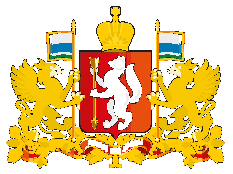 Министерство природных ресурсов и экологии Свердловской областиМинистерств о энергетики и ЖКХ Свердловской области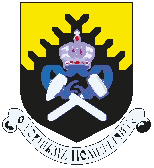 ФГБОУ ВО «Уральский государственный горный университет»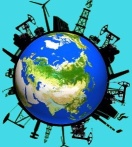 Электронный журнал «Управление техносферой»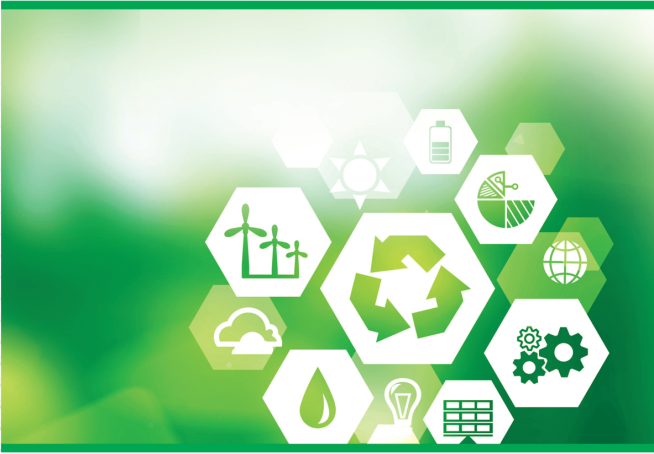 СОВЕРШЕНСТВОВАНИЕ СИСТЕМЫ ОБРАЩЕНИЯ С ОТХОДАМИ ПРОИЗВОДСТВА И ПОТРЕБЛЕНИЯ. СОЗДАНИЕ ЭКОНОМИКИ ЗАМКНУТОГО ЦИКЛА.Душин А.В.Ректор ФГБОУ ВО «Уральский государственный горный университет»Кузнецов А.В.Министр природных ресурсов и экологии Свердловской областиСмирнов Н.Б.Министр энергетики и жилищно-коммунального хозяйства Свердловской областиАпакашев Р.А.проректор по научной работе ФГБОУ ВО «Уральский государственный горный университетСафронов А.В.Заместитель Министра природных ресурсов и экологии Свердловской областиСвалов Е.А.Заместитель Министра энергетики и ЖКХ Свердловской областиБобович Б.Б.д.т.н., профессор, член РАЕН, г. МоскваБолтыров В.Б.д.г.-м.н., проф. каф. геологии и защиты в чрезвычайных ситуациях ФГБОУ ВО «Уральский государственный горный университет», г. ЕкатеринбургБулаев В.Г.д.т.н., профессор каф. техносферной безопасности «Уральский государственный университет путей сообщения», г. ЕкатеринбургГуман О.М.д.г.-м.н., проф. каф. гидрогеологии, инженерной геологии и гидрогеологии ФГБОУ ВО «Уральский государственный горный университет», г. ЕкатеринбургЗайцев А.А.к.г.н., декан географического факультета, ФГБОУ ВО «Пермский государственный национальный исследовательский университет», г. ПермьМакаров А.Б.д.г.-м.н., проф. каф. геологии, поисков и разведки месторождений полезных ископаемых ФГБОУ ВО «Уральский государственный горный университет», г. ЕкатеринбургПахальчак Г.Ю.к.э.н., проф. каф. корпоративной экономики и управления бизнесом ФГБОУ ВО «Уральский государственный экономический университет», г. ЕкатеринбургПичугина И.А.руководитель Управления по промышленной и экологической безопасности, судебный эксперт в области экологии, помощник депутата Государственной Думы РФ, эксперт Общественной палаты Свердловской области, г. ЕкатеринбургРыбакова Д.Р.начальник отдела обращения с твердыми коммунальными отходами Министерства энергетики и ЖКХ Свердловской областиСоколов Л.И.д.т.н., проф. «Вологодского государственного университета», действительный член Международной академии наук экологии и безопасности жизнедеятельности, г. ВологдаСтороженко Л.А.к.г.-м.н., доцент, зав. каф. геологии и защиты в чрезвычайных ситуациях ФГБОУ ВО «Уральский государственный горный университет», г. ЕкатеринбургЛипаев А.А.д.т.н, профессор ФГБОУ ВО «Уральский государственный горный университет», академик РАЕН, гл. редактор журнала «Управление техносферой», г. ЕкатеринбургБухарина И.А.д.б.н., директор Института гражданской защиты ФГБОУ ВО «Удмуртский государственный университет», г. ИжевскСафронов А.В.Заместитель Министра природных ресурсов и экологии Свердловской областиСвалов Е.А.Заместитель Министра энергетики и жилищно-коммунального хозяйства Свердловской области Фамилия Имя ОтчествоНаименование организации (ВУЗа)Должность, ученая степень, ученое званиеАдресТелефонE-mailНазвание доклада